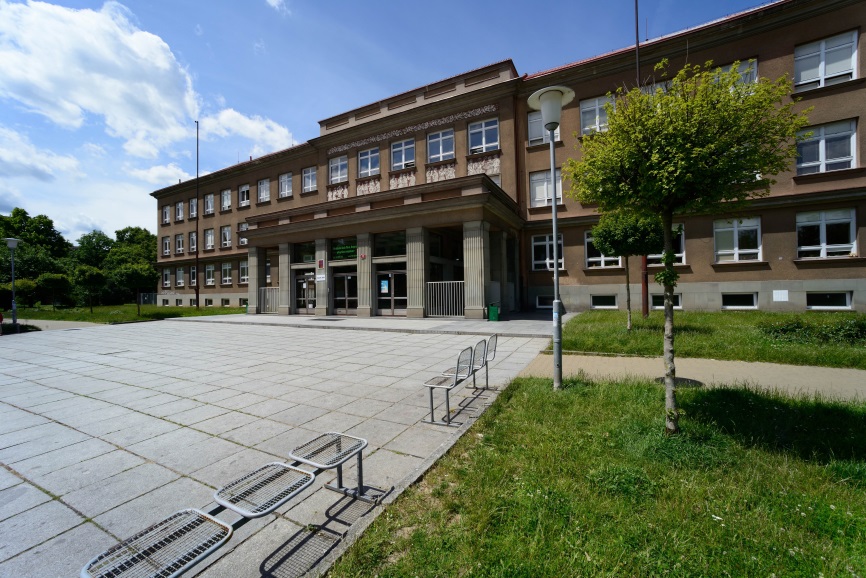 Základní údaje o škole1.1 	Název školy: 		20. základní škola Plzeň, Brojova 13, příspěvková organizace	sídlo: 			Brojova 13, 326 00 Plzeň	IČ:				69972150	zřizovatel školy:		Plzeň, statutární město	vedení školy:		Mgr. Bc. Pavel Kocián, ředitel školy					Mgr. Ilona Jehličková, statutární zástupce ředitele (do 9. 11. 2018)					Mgr. Bc. Zdeněk Kreidl, statutární zástupce ředitele (od 12. 11. 2018)	Mgr. Marie Říkovská, zástupce ředitele pro výchovné poradenství a podpůrná opatření	telefonní spojení: 	378 028 530	e-mailové spojení: 	kocianpa@zs20.plzen-edu.cz	webové stránky školy:	 www.20zsplzen.cz1.2 Poslední změna v Rejstříku škola školských zařízení Školní družina a školní jídelna – č.j. ŠMS/4137/14 ze dne 23.5.2014 s účinností od 1.9.2014Základní škola – č.j. MŠMT-10677/2015-2 s účinností od 1.9.20151.3 Seznam pracovišť 1.4 Obory vzdělání, které škola vyučuje v souladu se zápisem v Rejstříku škol a školských zařízení1.5 Součásti školy1.6 Školní jídelnaVeřejnost **veřejnost - 38, zaměstnanci FN  - 12, zaměstnanci 20. ZŠ  - 541.7 Zajištění dalšího stravování1.8 Typ školyúplná, spojené ročníky v jedné třídě: ne1.9 Spádový obvod školyPlzeň 2 Slovany1.10 Speciální třídy1.11 Materiálně technické zajištění školy Škola má k počtu žáků a ke školnímu vzdělávacímu programu pro základní vzdělávání – Škola JIStoty odpovídající prostorové podmínky (učebny, chodby, WC, šatny, tělocvičnu, školní družinu apod.). Máme k dispozici 20 kmenových tříd, 4 třídy pro činnost školní družiny, jedno oddělení školní družiny je umístěno v kmenové třídě, 1 tělocvičnu, 3 učebny informatiky, cvičnou kuchyňku, dílnu pro výuku předmětů s technickým zaměřením, laboratoř chemie a 1 odbornou učebnu anglického jazyka. K dispozici je také školní pozemek pro výuku pěstitelských prací a dále 5 hřišť: hřiště na kopanou s trávou 3. generace, schválené ČMFS na mistrovská utkání žáků o rozměrech 94 x 53 m s osvětlením, hřiště 45 x 25 m s osvětlením a umělou trávou na malou kopanou a házenou, hřiště 45 x 25 m s tartanovým povrchem na malou kopanou, házenou, volejbal, nohejbal a tenis, víceúčelové hřiště 34 x 17 m s nejnovějším povrchem Sportcourt Power Game s osvětlením na všechny druhy sportů, hřiště 34 x 17 m s umělou trávou na malou kopanou a házenou a beach volejbalové hřiště. Hřiště jsou využívána pro výuku TV, tréninky fotbalistů pod vedením odborných trenérů z FC Viktorie Plzeň, tréninky Rugby klubu Plzeň, pro činnost dětí školní družiny a veřejnost. Fond učebnic a učebních textů je plánovaně obnovován a aktualizován podle přidělených finančních prostředků. Z didaktické techniky je na škole umístěno 21 interaktivních tabulí, 12 na I. stupni, 8 na II. stupni ZŠ a 1 v učebně anglického jazyka.1.12 Školská rada Zřízena usnesením RMP č. 265 ze dne 20. 4. 2000 s platností od 1. 5. 2000. Školská rada má 6 členů. Členové rady školy jsou voleni, popřípadě jmenováni na období tří let. Poslední volby do školské rady proběhly dne 27. 4. 2017. 2.	Personální zabezpečení činnosti školy	2.1 Odborná kvalifikace (dle zákona č. 563/2004 Sb.)2.2 Počet absolventů s odbornou kvalifikací, kteří ve školním roce nastoupili do školy: 02.3 Počet učitelů s odbornou kvalifikací, kteří ve školním roce nastoupili do školy: 2	2.4 Počet učitelů s odbornou kvalifikací, kteří ve školním roce odešli ze školy: 4	2.5 Nepedagogičtí pracovníci – počet:  182.6 Věkové složení učitelů2.7 Údaje o DVPP včetně řídících pracovníků školy2. 8 Asistenti pedagogaPočet celkem (přepočtený/fyzický): 					0,5/1pro žáky se sociálním znevýhodněním (přepočtený/fyzický) : 		0	pro žáky se zdravotním znevýhodněním (přepočtený/fyzický): 		0,5/13. Údaje o zápisu k povinné školní docházce a další zařazení absolventů škol3.1 Zápis žáků do 1. třídy pro školní rok 2019/20203.2 Údaje o přijímacím řízení na střední školu3.33. 4	Kurzy k doplnění základního vzdělání ve školním roce 2017/20184. Výsledky výchovy a vzdělávání žáků4.1 Prospěch žáků (stav k 31.8.)Jedna žákyně 6. ročníku plní povinnou školní docházku v zahraničí podle § 38 školského zákona.4.2 Chování žáků4.3 Docházka žáků (celkem za školní rok)4.4 Přestupy žáků mezi ZŠ4.4.1 Počet žáků, kteří odešli na jinou ZŠ  			Důvody: ---							114.4.2 Počet žáků, kteří přišli z jiné ZŠ 		Důvody: přestěhování						25. Prevence rizikových jevůZákladním stavebním kamenem celého systému preventivního působení jsou programy nespecifické primární prevence, které se úzce vážou k hlavnímu principu strategie prevence rizikového chování a to výchově dětí a mládeže ke zdraví, k osvojení pozitivního sociálního chování a snaha o zachování integrity osobnosti. Jejím obsahem jsou všechny techniky umožňující rozvoj harmonické osobnosti, včetně možnosti rozvíjení nadání, zájmů a pohybových sportovních aktivit. Do nespecifické prevence patří sebepoznávání, sebeúcta, zvládání sociálních rolí a vztahů, komunikace, předcházení a řešení problémů, asertivita, rozvíjení schopností a odpovídajících zájmů, včetně pohybu a sportu.Specifické primární prevenci sociálně nežádoucích jevů na 1. stupni školy byla věnována pozornost převážně v předmětech prvouka, přírodověda, vlastivěda, čtení, pracovní vyučování, tělesná a výtvarná výchova. K probíraným tématům patřily především: vztahy ve třídě, šikana, styk s cizími lidmi, rasismus, drogy, terorismus, krádeže, vandalismus, ochrana zdraví a chování k postiženým lidem.Kromě toho, že se vyučující zabývali přímou primární prevencí, zaměřili se i na posilování pozitivních jevů v dětském kolektivu. Hlavně na rozvíjení dobrých vztahů a na spolupráci v kolektivu, toleranci a ochotě pomoci. Děti se učily vyjadřovat vlastní názor a naslouchat druhým. Učily se, jak a s kým trávit volný čas.Obdobným tématům se věnovali i žáci 2. stupně v předmětech výchova k občanství, výchova ke zdraví, literární výchova a sloh, přírodopis, atd. Žáci osmých devátých ročníků se zaměřili více na svou budoucí profesní orientaci.Dne 17. 9. 2018 se žáci 1. – 5. tříd zúčastnili preventivního pořadu pro základní školy s názvem Šikana – chování mezi spolužáky. Zábavnou formou divadelních scének se žáci dozvěděli, co je to šikana a jak se mají proti šikaně bránit. Pořad žáky zaujmul, v jednotlivých scénkách hledali spolu s účinkujícími projevy špatného chování ke spolužákům a radili, čeho se příště vyvarovat. Ve scénkách Divadla Ve Tři mnohdy jako v zrcadle viděli žáci sami sebe, a právě to jim pomohlo se nad daným tématem a problém opravdu zamyslet.   Pořad byl financován z prostředků dotačního programu na podporu primární prevence rizikového chování v roce 2018, kterou vyhlásil Magistrát města Plzně. Dne 17. 10. 2018 se žáci 1. stupně naší základní školy zúčastnili preventivních programů Divadla Ve Tři  v rámci primární prevence rizikového chování. Žáci 1. – 2. tříd shlédli preventivní program s názvem OBTĚŽOVÁNÍ - KONTAKT DÍTĚTE S CIZÍM ČLOVĚKEM. Děti se dozvěděly, jak se zachovat v situaci, kdy je osloví cizí člověk.Žáci 3. – 5. tříd shlédli preventivní program PROBLEMATIKA DROG -  ZÁVISLOST KAMARÁDA. Zábavnou formou se  žáci dozvěděli, co jsou to drogy a jaká nebezpečná rizika jim hrozí. Oba pořady žáky velmi zaujaly,  nad danými tématy se zamysleli a získali dobré rady jak se v nebezpečných situacích zachovat. Preventivní pořady byly financovány z  prostředků dotačního programu na podporu primární prevence rizikového chování v roce 2018, kterou vyhlásil Magistrát města Plzně.Žákyně 7. tříd se zúčastnily 17. 10. 2018 přednášky o dospívání „Mezi námi děvčaty“ pořádané MP Education, s.r.o. 10. 6. 2019 žáci tříd VI. A a IX. A navštívili výstavu revoluční protidrogový vlak Revolution TrainŽáci 6. – 9. tříd se zúčastnili během ledna a února besed s Městskou policií Plzeň:25. 9. 2018	6. ročník – rizikové chování, šikana26. 9. 2018	7. ročník -  kyberšikana, domácí násilí16. 10. 2018	8. ročník – legální drogy – alkohol, tabák17. 10. 2018	9. ročník – ilegální drogy6. Nadstandardní aktivity6.1 Zájmová činnost organizovaná školouFotbalový kroužek 		2 x týdně 	chlapci  		1. – 4. třídyVolejbalová přípravka 	1 x týdně 	dívky i chlapci  	1. a 2. třídyKroužek aerobiku 		1 x týdně 	dívky  			1. – 2. třídyKroužek rugby  		1 x týdně				1. – 5. třídySpecializovaná výtvarná výchova pro žáky 				1. - 5. třídyŠachový kroužek pro začátečníky a pokročilé			1. – 5. třídyAmosek 								3. – 4. třídyDopravní kroužek							3. – 5. třídyPřípravný kurz k přijímacím zkouškám z matematiky		9. třídyHokejbal								1. – 5. třídyNarama								1. – 5. třídySportovní aktivity							školní družinaKeramičtí tvořílci							školní družinaSportovní gymnastika						školní družina	Dramatika pro děti							školní družina6.2 Mimoškolní aktivityVýchovně vzdělávací práce školy byla rozvíjena též v oblasti mimo vyučování.Akce, kterých se žáci zúčastnili, byly zaměřeny na:kulturní a estetický rozvoj žákůprotidrogovou prevenci, zdravý životní styl a prevenci kriminalitysportovní akceškolní soutěže akce v rámci projektů a hnutítvořivost, estetické cítění, prezentace školyčinnost školní družinyad1/ kulturní a estetický rozvoj žákůAkce 1. stupněMetodické sdružení 1. stupně vybralo pro své žáky 7 naučných pořadů v Polanově síni:Staré pověsti české				4. ročníkyHudba a móda staletí				5. ročníkyHrady a zámky v Plzeňském kraji			5. ročníkyKarel IV. a jeho most				4. ročníkyDva Janové – Hus a Žižka				4. ročníkyVánoce v anglicky mluvících zemí			5. ročníkyVelikonoce v anglicky mluvících zemí		5. ročníkyŽáci z 1. stupně naší školy navštívili v tomto školním roce dvě divadelní představení v divadle dětí Alfa. „Koralína – Jako knoflík v hlavě“ zhlédli žáci 3. - 5. tříd, naši prvňáčkové a druháci se pobavili při hře „Cha-cha-cha aneb Charlie Chaplin a jiná Cháska“.Všichni žáci 1. stupně ZŠ navštívili divadelní představení v anglickém jazyce „A Silly Bear“ v sále KD Šeříkově ulici v Plzni na Slovanech. I když ti nejmenší ještě tolik neovládají anglický jazyk, všichni se dobře bavili a představení se jim líbilo.Na tradiční filmové představení se děti těší vždy před Vánocemi. Filmová pohádka „Malá čarodějnice“ potěšila malé i starší diváky naší školy.V červnu na konci školního roku se všem a hlavně milovníkům zvířat líbil filmový příběh „Psí domov“ v multikině Cinema City obchodního centra Plaza.Během celého školního roku probíhala na škole vzájemná spolupráce mezi třídami. Starší žáci si našli kamarády u malých školáků a společně podnikali výlety do přírody, vyráběli vánoční dárky a velikonoční přání, hráli divadlo. Společně se zdokonalovali v matematické a jazykové gramotnosti. Na konci školního roku se malí prvňáčkové přišli starším kamarádům pochlubit se čtenářskou dovedností a ukázali, co všechno se za jeden školní rok naučili.Na konci školního roku se děti těšily se svými učitelkami na školní výlety. Ti nejmenší zavítali do plzeňské ZOO. Někteří se vydali poznávat památky našeho kraje, jiní se rozhodli strávit den v malebné přírodě Šumavy nebo se vydali v rámci vlastivědného učiva na Pražský hrad do našeho hlavního města. Nejvíce se líbila návštěva mořského světa.Akce 2. stupněŽáci 2. stupně navštívili kulturní pořady v Polanově síni:Čeština - můj rodný jazyk, Kde se vzalo divadlo			6. ročníkyOsobnosti Plzně 19. století, Václav II. a nejstarší dějiny plzeňské	7. ročníkyNárodní obrození a my, Nej plzeňského kraje			8. ročníkyJak jsem potkal ryby							9. ročníkyV lednu 2019 navštívili žáci 2. stupně filmové představení Fantastická zvířata 2, v červnu 2019 filmové představení Shazam.U příležitosti 100. výročí založení našeho státu navštívili žáci 6. - 9. ročníků Divadlo Alfa, kde zhlédli premiéru představení Kde domov můj. V průběhu měsíce září a října třídy 2. stupně navštívily výstavu 100Py – 100 let republiky očima pěti generací, která probíhala v DEPO 2015. Žáci VI. A a IX. B navštívili také Muzeum demarkační linie v Rokycanech, kde si připomněli konec druhé světové války. Seznamování se s historií pak vyvrcholilo samostatným projektovým dnem, který se konal ve středu 24. 10. 2018.Žáci jednotlivých tříd vytvářeli působivé projekty o osobnostech první republiky, československých legionářích či zpracovali křižovatky československé státnosti - roky 1918, 1938, 1948, 1968 a rok 1989 nebo pozornost věnovali také osobnostem pronásledovaných minulými režimy, jako byli Heliodor Píka a Milada Horáková, jejichž jména nesou náměstí v okolí školy, včetně osoby Stanislava Broje, v jehož ulici stojí naše škola. Pozornost také věnovali významným československým sportovcům uplynulých 100 let a podnikům, jejichž výrobky dobyly svět, se zaměřením na plzeňskou Škodovku a Prazdroj, který také navštívili žáci ze VII. B. Skupina dětí si vyzkoušela vyrobit v dílně hračku (prak), se kterou si děti hrály před sto lety. Třída IX. A zase zavítala do Blovic na výstavu Zlatá éra první republiky a získala zde rovněž informace o tamějším rodáku Jaroslavu Kursovi, tvůrci československé vlajky. V tento den také žáci zasadili na pozemku školy lípu, která byla zakoupena ze sbírky žáků a vyučujících druhého stupně.V rámci programu Týden čtení dětem se 2 žákyně z IX. B a 3 žáci z IX. A s M. Majerovou zapojili do čtení žákům 1. tříd.Žáci VI. A s J. Pacovskou navštívili DEPO 2015, kde se zúčastnili akce Týden čtení dětem v ČR.16 vybraných žáků 8. ročníku pod vedením M. Majerové sehrálo divadelní představení pro žáky prvního až třetího ročníku.ad 2/ protidrogová prevence, zdravý životní styl a prevence kriminalityNa naší škole probíhala primární prevence v těchto oblastech:závislost na návykových látkáchsexuální oblastnásilí a delikvencezdravý životní stylVe vyučovacích hodinách jsme podle možností zpestřovali učivo vhodnými videoprogramy, psychotesty. Tyto zdroje přispěly k zamyšlení nad lidským chováním. Žáci si oblíbili především ty části hodin, ve kterých mohli zinscenovat běžné životní situace. Dále naše škola nabízí svým žákům značné množství aktivit v mimoškolním čase.Žáci mají také možnost vhazovat své náměty, stížnosti, problémy a dotazy napsané na papíru do připravené schránky důvěry. O velkých přestávkách se zde nabízí možnost trávit tyto chvíle venku na školním hřišti.Naše škola disponuje dobře vybavenými počítačovými učebnami, kde žáci mají možnost pracovat s preventivními programy v oblasti sexuologie, drog atd.Ve všech hodinách se snažíme o to, aby žáci tolerovali názory ostatních, rozvážně usuzovali a argumentovali i pro názor, který právě nepřevažuje.Školní metodik prevence J. Zýka se zúčastnil 10. 10. 2018 pravidelného setkání školních metodiků prevence, zástupců OSPOD, SVP a dalších odborníků.ad 3/ sportovní akceCílem sportovních akcí bylo zvýraznění úlohy tělesné výchovy a sportu v mimoškolních aktivitách dětí. Pro žáky 1. stupně byly organizovány následující akce:Začátkem listopadu se tradičně konal v tělocvičně „Strašidelný šplh „ kdy žáci změřili své síly ve třech věkových kategoriích. V dubnu se žáci a hlavně dívky těší na cvičení s hudbou pod názvem „Jarní aerobik“.V zimních měsících žáci 3. – 5. ročníků pravidelně navštěvují zimní stadion a zdokonalují se v bruslení.Naši prvňáčkové pod vedením svých učitelek se zapojili do projektu “Děti na startu“.V rámci turnaje již 22. ročníku McDonald‘s Cup se konaly na školním hřišti fotbalové zápasy. Nejprve školní kolo ve dvou věkových kategoriích. Nejlepší fotbalisté kategorie A i B postoupili do obvodního kola a obsadili 1. místo.Úspěšní byli i v okresním kole. Mladší žáci v kategorii A obsadili krásné 3. místo.V okresním kole ve šplhu jsme dosáhli vynikajícího úspěchu. Žák Petr Kašpar ze třídy V. B ve své věkové kategorii vyhrál.V turnaji „O pohár hejtmana Plzeňského kraje“ naše florbalové družstvo bylo úspěšné. Družstvo složené ze žáků třetích a čtvrtých tříd v konkurenci 17 mužstev získalo 2. místo. Ze 180 hráčů byl nejlepším střelcem turnaje vyhlášen žák Marek Holub ze třídy III. BV měsíci květnu se naši malí cyklisté pod vedení Mgr. M. Kozákové změřili své dovednosti s ostatními v dopravní soutěži Mladých cyklistů. Nedosáhli sice na stupně vítězů, ale ukázali, že jízdu na kole a dopravní předpisy ovládají na výbornou.Naši malí šachisté se zúčastnili okresního přeboru škol v šachu 2019. Z celkového počtu 18 týmů obsadili 7. místo.Pro žáky 2. stupně byly organizovány tyto akce: Školní turnajeFlorbalový turnaj mladších chlapců				Florbalový turnaj mladších dívekFutsalový turnaj chlapců					Ringo turnaj dívekŠkolní soutěžeAtletický víceboj, Odznak všestrannosti olympijských vítězůObvodní kolaFlorbal: mladší žáci: 3. místo, starší žačky: 1. místo, starší žáci: 3. místoMinifotbal: starší žáci: 4. místoOkresní kolaOkresní kolo ve florbalu: starší žákyně: 3. místoPohár rozhlasu: starší žačky: 4. místoAtletický 4boj: starší žačky: 1. místo, starší žáci: 1. místoStolní tenis: starší žáci: 6. místoHázená: starší žáci: 1. místoOVOV: družstvo: 3. místo (postup na body do krajského finále)Krajská kolaKrajské kolo v házené: starší žáci: 1. místoOVOV: družstvo: 6. místoZVK v Krušných horáchBruslení na zimním stadionuad 4/ školní soutěžeV okresních a dalších postupových kolech dosáhli žáci školy těchto úspěchů:O tom, že žáci naší školy mají estetické cítění a malování je baví, svědčí i účast na výtvarných soutěžích. Tento školní rok byl pro naše žáky opět úspěšný.V rámci oslav 100. výročí vzniku ČR ve výtvarné soutěži „Plzeňské děti republice k narozeninám“ získali čestné uznání za své výkresy 2 žáci naší školy – Šimon Charvát a Jan Hantych. Jejich práce nechyběly na výstavě v galerii Paletka.V 7. ročníku  soutěže „Kdy volat 150“ žák Karel Levora ze III. B obsadil v konkurenci 21 základních škol krásné 4. místo.V celostátní výtvarné soutěži „Hudba 2019“ pod názvem Neviditelná výstava vyhrála hlavní cenu poroty žákyně Lenka Ledvinková ze třídy III. B. Další žáci – Jan Křivka, Michaela Dudková a Anna Fenclová obdrželi za své práce čestné uznání.Oceněni byli i žáci Anna Vološčuková a Sam Pojhan tentokráte za své práce v soutěži „Přijela k nám pouť“.ad 5/ tvořivost, estetické cítění, prezentace školyKaždým rokem se naše škola zapojuje do hnutí „ Na vlastních nohou – Stonožka“. Žáci 1. stupně naší školy každoročně kreslí přáníčka a prodávají je svým rodičům a prarodičům. Na konto „Stonožky“ letos přispěli částkou 20 215 Kč.Stonožkové děti podpořily společný projekt výzkumu a léčby Crohnovy choroby.Tradiční vzpomínkový akt u pomníku na Homolce se konal u příležitosti 100. výročí od konce 1. světové války. Dne 11. 11. v 11.00 hod si památku padlých hrdinů připomněli žáci třetích tříd a zazpívali píseň Ach synku, synku.V rámci kampaně „Stromy svobody“ se žáci naší školy zúčastnili vysazení stromu ve Chvojkových lomech.Příjemnou tradicí našich žáků je i předvánoční zpívání koled u vánočního stromečku.K příležitosti oslav 100 let vzniku Československa proběhl na 1. stupni pod vedením Mgr. Nábělkové a ostatních učitelek projektový den pod stejnojmenným názvem.Všichni přišli oblečení v barvách trikolory. Na stanovištích v jednotlivých třídách si připomněli zábavnou formou vznik a vývoj naší republiky.V rámci výuky probíhaly na naší škole tyto projekty: Podzimní týden, Čertí škola a Vítání jara.Jako tradičně se největší oblibě u žáků těší „Zvířátkový den“ kdy se mohou všichni pochlubit svými domácími mazlíčky a ukázat je svým spolužákům.V jednotlivých třídách připravily třídní učitelky pro žáky zajímavé vyučovací hodiny.Každoročně uspořádala škola pro rodiče v měsíci březnu „Den otevřených dveří“. První třídy navštívily děti z mateřských školek, aby se budoucí prvňáčkové mohli seznámit se školou. Žáci si pro ně připravili dárečky a vystoupení kroužku aerobiku. Nejvíce děti z MŠ upoutala práce s interaktivní tabulí a její využití formou hry a malování.ad 6/činnost školní družinyExkurze a výlety V letošním roce jsme opět zavítali na známý zámecký statek Újezd nade Mží. Tentokrát jsme si vybrali dva interaktivní programy a to Barevný podzim a Jaro a mláďata. Návštěva knihovny města Plzně se žákům jako každý rok velmi líbila. Tentokrát byl naučný pořad připraven pro žáky prvních tříd.Zájmové akce Na podzim proběhla v naší školní družině první společná akce s rodiči, kterou jsme nazvali Dýňobraní. Děti i s rodiči dlabali dýně, soutěžili, ochutnávali dýňové dobroty a poseděli u táboráku. V předvánočním čase k nám zavítali Ivan a Marcela Chlumovi a se žáky vytvořili krásné vánoční dárky v podobě dřevěných broží, na které malovali barvami. Pan Kubišta s divadlem Orfeus nás tentokrát navštívil s představením „Čertovské pohádky“, kde se nejen hrálo, ale i zpívalo. Dramatický kroužek, který žáci navštěvovali letos první rok, si pro nás během školního roku připravil dvě představení: „O perníkové chaloupce“ a „ Červené karkulce“. Žáci si vyzkoušeli jaké to je být herci. Každoroční týdenní projekt masopust opět nezklamal a celý týden jsme v družině připravovali masopustní dobrůtky a nakonec byla celá akce zakončena masopustní veselicí v tělocvičně školy. Již podruhé nás navštívila dvojice Duo Jaking. Tentokrát s sebou přivezli pejska Ikebaru, který nám předvedl nejen psí kousky, ale osvědčil se i jako kouzelník a tanečník. Před Velikonocemi se naše školní hřiště proměnilo ve velikonoční stezku plnou úkolů, po jejímž splnění čekala na děti sladká odměna.Interaktivní výukový program se živými zvířátky, který se jmenoval „Jak přišlo kuře na svět“, se setkal s velkým ohlasem. Žáci se zábavnou formou dozvěděli mnoho ze života slepiček a o vývoji kuřátka. Součástí bylo i hlazení a krmení zvířátek.Celý školní rok jsme naplno využívali naší novou keramickou pec, kde vznikaly krásné výrobky žáků z celé družiny.Každoroční celodružinová atletická olympiáda proběhla v červnu a žáci podali skvělé výkony ve skoku dalekém a v běhu na 100 m.Spolupráce s myslivciTradice, která trvá přes 20 let a již si nedovedeme představit podzim bez sběru kaštanů. Během celého podzimu se do sbírání zapojilo 74 sběračů a podařilo se nám na zimu pro zvířátka nasbírat 2396 kilogramů kaštanů. Nejlepší sběrače přijel odměnit myslivec z Brodu u Stříbra.Pěstujeme Plzeň O náš květinový záhon Stonožka se pilně staráme a odměnou jsou nám krásné květiny a bylinky. Humanitární akceLetos přispěla naše školní družina do 7. ročníku „Sněhuláci pro Afriku“ nemalou částkou 2600 Kč, která poputuje na pomoc africkým dětem. Díky této celosvětové akci se pro africké děti vybrala částka 167 000 Kč. Spolupráce s I. stupněm ZŠ Vychovatelky školní družiny pomáhaly při organizaci sportovních a kulturních akcí prvního stupně a spolupracují s učitelkami při řešení problémů a výchovných opatření. Zájmové kroužky ve školní družiněV letošním školním roce žáci vybírali ze 4 zájmových kroužků: keramičtí tvořílci, sportovní gymnastika, sportovní aktivity, dramatický kroužek. Celkem v nich pracovalo 48 žáků.Zhodnocení	 V tomto školním roce se ve školní družině uskutečnilo 16 celodružinových akcí, kterých se zúčastnilo 1030 žáků.6.3 Partnerství se školami v tuzemskuŠkola má v rámci čerpání finančních prostředků z OP Výzkum, vývoj a vzdělávání navázanou spolupráci s 34. ZŠ. Dále úzce spolupracuje s mateřskými školami, které se nacházejí v blízkosti školy, konkrétně s 38. MŠ, 25. MŠ, 31. MŠ, 21. MŠ, 17. MŠ, 89. MŠ, 80. MŠ a 2. MŠ. 6.4 Partnerství se školami v zahraničíŠkola nemá navázanou spolupráci se zahraniční školou.6.5 Zapojení do projektůŠkola je zapojena do projektu Děti na startu, Sněhuláci pro Afriku, hnutí Na vlastních nohou Stonožka, Mléko do škol, Ovoce do škol, Evropské strukturální a investiční fondy OP Výzkum, vývoj a vzdělávání: Podpora 20. ZŠ Plzeň.6.6. Výchovné poradenství6. 6. 1 Vyhodnocení Koncepce výchovného poradenství a realizovaných programů Péče o žáky se speciálními vzdělávacími potřebamiběhem školního roku mělo celkem 45 žáků vypracovaný IVP18 žákům byla poskytována podpůrná opatření ve 2. stupni bez IVP a 16 žáků mělo vypracovaný PLPP20 žáků bylo opakovaně nebo prvotně vyšetřeno v PPP a další žáci jsou objednáni na vyšetřeníve škole pracovala 1 asistentka pedagoga s 1 žákem se zdravotním postižením pokračovalo vytváření kvalitního metodického zázemí pro tuto práciv rámci Operačního programu Výzkum, vývoj a vzdělávání se zúčastnilo 14 vyučujících z 1. a 2. stupně školení v rozsahu 16 hodin: Společné bourání bariér zaměřeného na inkluzi - vypracování, naplňování a vyhodnocení IVP, obtížných situací ve výuce atd. individuální práce se žáky probíhala také po vyučováníve škole probíhala pedagogická intervence pro 13 žáků jako podpora přípravy na školuspolupráce s rodiči měla individuální charakterŽáci z menšinových etnik pracovali na škole v rámci svých osobních schopností zapojeni přirozeně do třídních kolektivů.Žáci talentovaní – s nimi pracovali vyučující v jednotlivých předmětech a zúčastňovali se různých soutěží.Prevence a řešení výchovných problémůvyučující a žáci byli informováni formou besed, přednášek a literatury o problematice drog, šikany, kyberšikany apod.ve třídních kolektivech probíhaly průběžně akce „správného životního stylu „ pod vedením Mgr. J. Zýky TU podávali v době pohovorů s rodiči v různých třídách informace: o životě dítěte v kolektivu, o spolupráci školy a rodiny, o způsobu omlouvání zameškaných hodin, o nevhodném chování žáků, o využití mimoškolního času žáků apod. spolupráce VP s metodikem pro zdravý životní styl s Mgr. J. Zýkou a TU při zjišťování, vyhodnocování a řešení:systému šikany na škole (dotazníky, slohové práce, …)sociometrie ve školní třídě (dotazníky): oblíbenost a neoblíbenost žáků, žáci s největší autoritou ve třídě při řešení výchovných problémů byli opakovaně účastni rodiče, ředitel školy, zástupce ředitele, VP a třídní učitelpočet zameškaných hodin, způsob jejich omlouvání a problémové chování žáků – řeší výchovné komise ve školepokračovala spolupráce se SVPProfesní orientace – přechod žáků na střední školypřijímacího řízení se zúčastnilo 53 žáků 9. tř. (na SŠ s maturitou bylo přijato 47 žáků, na učební obor 6 žáků – viz tabulka Umístění žáků IX. A a Umístění žáků IX. B), 2 žáci 7. tř. (přijati 2 žáci) a 10 žáků 5. tř. (přijati 4 žáci)nejčastější formou práce se žáky byly individuální pohovory doplněné skupinovými informacemi a využívání informačních materiálůk volbě povolání napomohla žákům návštěva IPS Úřadu práce v Plzni kladně lze hodnotit DNY OTEVŘENÝCH DVEŘÍ a internetové stránky SŠ06. 11. 2018 se uskutečnilo ve škole setkání rodičů žáků 9. tříd s výchovnou poradkyníněkteré střední školy podaly informace o studiu žákům či rodičům přímo ve škole:06. 11. 2018 – informace rodičům podal zástupce SPŠ DOPRAVNÍ Plzeň08. 11. 2018 – prezentace Gymnázia Blovice před vybranými zájemci z 9. tříd10. 01. 2019 – prezentace Sportovní a podnikatelské SŠ Plzeň11. 2018 – OTEVÍRÁME DVEŘE VZDĚLÁNÍM na SPŠE v Plzni – představení společností, ve kterých absolventi školy nacházejí uplatnění, přednášky, soutěže, prezentace či ukázky výrobků, prohlídka laboratoří a prací žáků – žáci 9. tříd – Mgr. M. Majerová a Mgr. J. Pacovská09. 11. 2018 – Posviť si na budoucnost - Festival práce a vzdělávání v Plzeňském kraji v DEPU 2015 - žáci 9. tříd – Mgr. M. Farkašová a Mgr. M. Majerová18. 12. 2018 – navštívilo 6 žáků z 9. tříd GYMNÁZIUM BLOVICE, kde probíhala pro zájemce o studium prezentace školy s programemvyšetření v PPP k rozpoznání profesní orientace využili 2 žáci IX. B – zadání testových otázek žákům bylo provedeno v PPP a výsledky sdělila rodičům a žákům PhDr. Sklenářová v PPPněkolik rodičů využilo individuální konzultaci s VPdo PPP byly předány 3 žádosti žáků 8. tříd o profesní vyšetření29. 05. 2019 se 13 vybraných chlapců z 8. ročníků zúčastnilo ukázkového dne na VOŠ a SPŠE v Plzni v rámci polytechnického vzdělávání – Mgr. M. Říkovská04. 06. 2019 - zážitkové kariérové poradenství – INFO Kariéra – žáci VIII. A - Mgr. V. Lokajíčková05. 06. 2019 - zážitkové kariérové poradenství – INFO Kariéra – žáci VIII. B - Mgr. J. Zýka16. 10. 2018  - informační schůzka VP, zástupců SŠ a pracovníků ÚP – Mgr. M. Říkovskáindividuální vzdělávání: 06.6.2 Spolupráce s PPP, KPPP, SPC a SVP26. 09. 2018 – seminář výchovných poradců v PPP – Mgr. M. Říkovská 23. 01. 2019 - seminář výchovných poradců v PPP - Mgr. M. Říkovská13. 05. 2019 - seminář výchovných poradců v PPP – Mgr. M. Říkovskáspolupráce byla velmi kvalitní, zájem na dobrém výsledku se projevoval oboustranně: výchovný poradce a třídní učitelé – PPP, KPPP a SPC6.6.3 Spolupráce s rodiči, policií a ÚMO 2má svou problematiku závislou na společenském klimatudošlo ke zlepšení spolupráce rodičů žáků s poruchami chováníněkdy je úskalím i ochota využít speciální instituce a jejich opakované návštěvyvětšina rodičů spolupracuje dobře a pomáhá kvalitní prvotní rodinnou výchovouUmístění žáků IX.AMT - maturita, VL - výuční listpo 1. termínu přijímacích zkoušek bylo přijato 23 žáků z 24 žáků………..95,8 %na obor zakončený maturitní zkouškou bylo přijato 20 žáků………………  83,3 %Umístění žáků IX. BMT – maturita, VL - výuční listpo 1. termínu přijímacích zkoušek bylo přijato 29 žáků z 29 žáků………..100 %na obor zakončený maturitní zkouškou bylo přijato 27 žáků……….……...93,1 %6.7 Účast v soutěžích 7. Údaje o zapojení školy do rozvojových a mezinárodních programůŠkola je zapojena již šestnáctým rokem do hnutí Na vlastních nohou Stonožka. Za tu dobu zaslali žáci na konto hnutí 282.215,- Kč. Letošní výtěžek Stonožkového týdne činil 20.215,- Kč. Naše stonožkové děti podpořily společný projekt výzkumu léčby Crohnovy choroby, na němž se podílí Dětská fakultní nemocnice Plzeň a Fakulta aplikovaných věd ZČU Plzeň.8. Údaje o předložených a školou realizovaných projektech financovaných z cizích zdrojůVe školním roce 2018/2019 byla škole přidělena neinvestiční dotace ve výši 46.000,- Kč z grantového programu vyhlášeného statutárním městem Plzní na podporu aktivit k technickému vzdělávání na obnovu vybavení dílen, z grantového programu na podporu volnočasových aktivit dětí a mládeže 16.000,- Kč na pořízení jízdních kol a pomůcek pro činnost Dopravního kroužku, z grantového programu na podporu tělovýchovných aktivit 14.000,- Kč na vybavení pro sportovní aktivity žáků a z grantu na podporu primární prevence rizikového chování 20.000,- Kč na zajištění preventivních programů pro žáky. Dále škola čerpá finanční prostředky EU z operačního programu Výzkum, vývoj a vzdělávání.Celková výše finanční podpory z grantových programů vyhlášených statutárním městem Plzní činila ve školním roce 2018/2019 96.000,- Kč.9. Údaje o výsledcích inspekční činnosti provedené ČŠI ve školním roce 2018/2019ČŠI ve školním roce 2018/2019 neprováděla na škole inspekční činnost.10. Zapojení školy do dalšího vzdělávání v rámci celoživotního učení11. Spolupráce s odborovými organizacemi, organizacemi zaměstnavatelů a dalšími partnery při plnění úkolů ve vzděláváníNa škole není zřízena odborová organizace. Škola spolupracuje s regionální hospodářskou komorou Plzeňského kraje v rámci podpory technické orientace žáků. Hospodaření školy za kalendářní rok 2018 1. Údaje o zaměstnancích2. Základní údaje o hospodaření školy (v tis.)V Plzni 30. září 2019Ředitel školy:	Mgr. Bc. Pavel  K o c i á n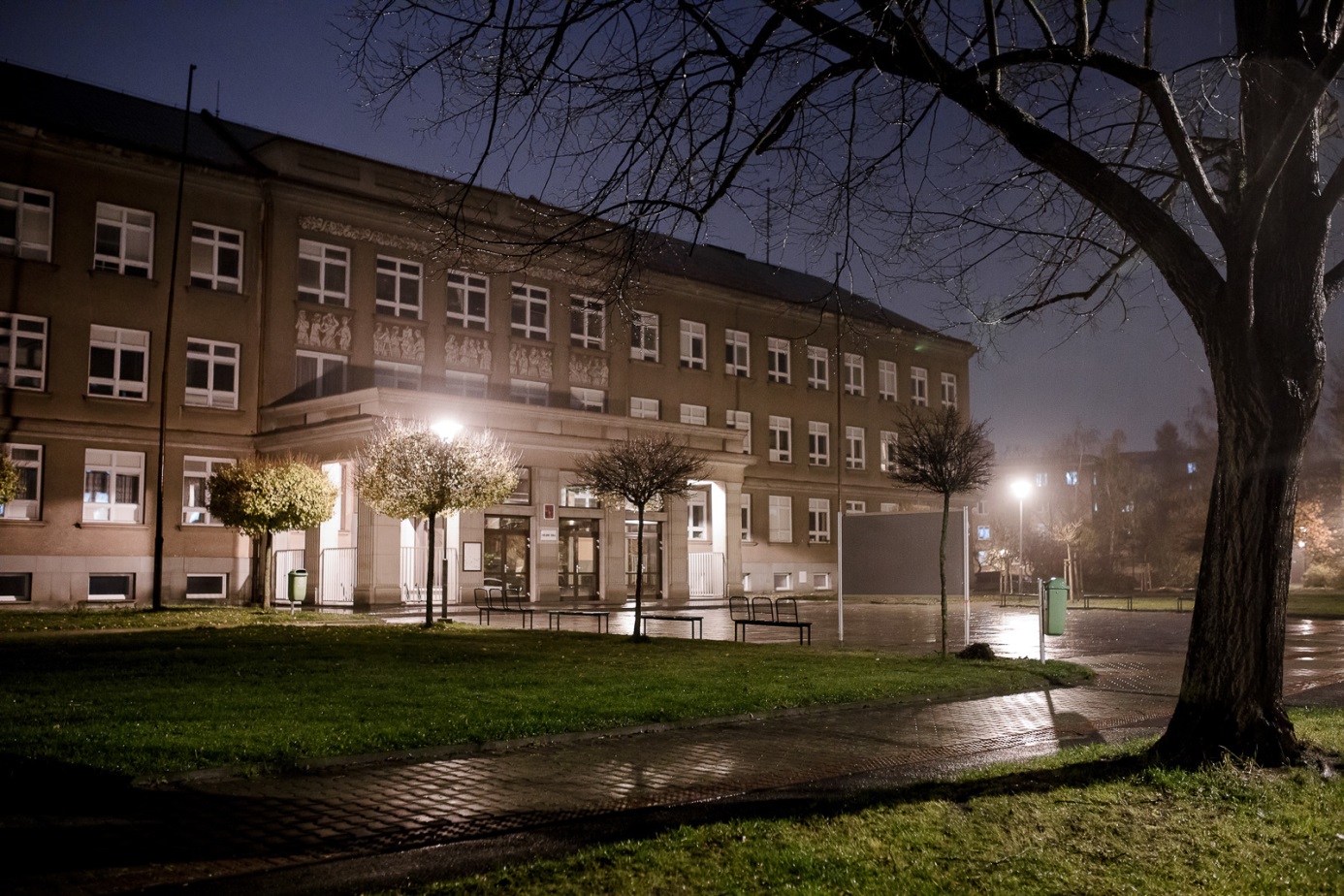 20. základní škola plzeň, Brojova 13, příspěvková organizacese sídlem Brojova 13, 326 00 PlzeňVýroční zpráva o činnosti školy ve školním roce 2018/2019V Plzni dne 30. září 2019AdresaPočet třídPočet žákůHlavní budova, ředitelstvíBrojova 13, 326 00 PlzeňZákladní školaBrojova 13, 326 00 Plzeň20540/503Školní družinaBrojova 13, 326 00 Plzeň5160/135Školní jídelnaBrojova 13, 326 00 Plzeň600/494Název vzdělávacího programuV ročníkuŠkolní vzdělávací program pro základní vzdělávání Škola JIStoty – Jazyk, Informatika, Sport26. 8. 20081. - 9. ročníkRozšířená výuka předmětůAj1. a 2. ročníkNázev součástiPočet žákůPočet tříd, oddělení, skupinPočet přepočtených pedagogických pracovníkůNázev součásti2018/20192018/20192018/2019MŠ---------ZŠ5102030,5ŠD, ŠK135 54,785 ŠD (samostatná) ---------ŠK (samostatný)---------Celková kapacita jídelnyPočet dětských strávníkůPočet dospělých strávníkůCelkový počet zaměstnancůPřepočtený počet zaměstnanců600494 104 *76,5Příprava dietního stravování (bezlepková a šetřící dieta)neProjekt Mléko do školano506 do ledna 2019256 od února 2019 jen I. st.Projekt Ovoce a zelenina do školano506Počet třídPočet zařazených žákůPoznámkaPřípravná třída00---Speciální třída00---S rozšířenou výukou00---Přepočtený/fyzický%Celkový počet pedagogických pracovníků36,29/38-Z toho odborně kvalifikovaných35,29/37100VěkUčiteléMužiŽenydo 35 let2536 – 50 let31251 – 60 let1860 – více let02Celkem627Rodičovská dovolená3Počet vzdělávacích akcí5Celkový počet účastníků76Vzdělávací instituceKCVJŠNázev kurzuPočet zúčastněných pracovníkůZačínáme s mentoringem17Metodické náměty k výuce anglického jazyka7Společné bourání bariér14Inspirace pro učitele – matematická gramotnost17Metody k podpoře čtenářské gramotnosti napříč vyučovacími předměty21Počet dětí u zápisuPočet odkladů ŠDPočet odkladů ŠDOčekávaný počet dětíOčekávaný počet třídPočet dětí u zápisunavrženskutečnostOčekávaný počet dětíOčekávaný počet tříd951212602Počet celkemZ toho přijatých naZ toho přijatých naZ toho přijatých naZ toho přijatých naZ toho přijatých naPočet celkemGymnázia4 letáGymnázia6 letáGymnázia 8 letáSOŠSOUJiné5910243760Počet žáků Počet žáků Počet žáků - přihlášených na víceletá gymnázia - přihlášených na víceletá gymnázia - přihlášených na víceletá gymnázia 1212120- přijatých na víceletá gymnázia- přijatých na víceletá gymnázia- přijatých na víceletá gymnázia6660Počet žáků---- kteří dokončili ZŠ v nižším než 9. ročníku0- kteří nepokračují v dalším vzdělávání0Počet kurzůPočet absolventů00Počet žáků celkemProspělo s vyznamenáním(s pochvalou)ProspěloNeprospěloOpravné zkouškyHodnoceno slovně503344159000Snížený stupeň z chováníPočet žákůPočet žákůSnížený stupeň z chování1. pololetí2. pololetí- z toho 2. stupeň01- z toho 3. stupeň00Počet omluvených hodin celkem50 381Počet neomluvených hodin celkem29ŠkolaNázev oboruDélka studiaUkončení studiaPočet žákůSportovní gymnázium, Plzeň Gymnázium – třída B4MT1Gymnázium, BloviceGymnázium (společně branou poznání)4MT2VOŠ a SPŠ elektrotechnická, PlzeňInformační technologie – vývoj aplikací a správa systémů4MT1SPŠ dopravní, PlzeňMechanik opravář motorových vozidel3VL2SPŠ strojnická a SOŠ profesora Švejcara PlzeňStrojírenství4MT3SPŠ strojnická a SOŠ profesora Švejcara PlzeňMechanik seřizovač4MT1SPŠ stavební PlzeňStavebnictví4MT2Střední zdravotnická škola a VOŠ zdravotnická, PlzeňLaboratorní asistent4MT1Střední zdravotnická škola a VOŠ zdravotnická, PlzeňPraktická sestra4MT1SOŠ obchodu, užitého umění a designu, PlzeňEkonomika a podnikání – zahraniční obchod4MT1SOŠ obchodu, užitého umění a designu, PlzeňObchodník – ekonomika vnitřního obchodu4MT2Hotelová škola PlzeňHotelnictví a cestovní ruch4MT1Hotelová škola PlzeňKuchař – číšník (Kuchař)3VL1Sportovní a podnikatelská SŠ PlzeňEkonomika a podnikání – manager zdravého životního stylu4MT1Akademie hotelnictví a cestovního ruchu – SŠ, s.r.o., PlzeňCestovní ruch4MT1SOU stavební PlzeňTruhlář3VL1Gymnázium a SOŠ PlasyVeterinářství4MT1SOŠ multimediální a propagační tvorby s. r. o. PrahaMultimediální tvorba – filmová a animační tvorba4MT1ŠkolaNázev oboruDélka studiaUkončení studiaPočet žákůMasarykovo gymnázium PlzeňGymnázium – všestranným vzděláním proti průměrnosti4MT1Gymnázium Plzeň, Mikulášské náměstíGymnázium - všeobecné4MT1Gymnázium Luďka Pika PlzeňGymnázium4MT1Sportovní gymnázium PlzeňGymnázium se sportovní přípravou – třída A4MT1Sportovní gymnázium PlzeňGymnázium – třída B4MT2Gymnázium a SOŠ PlasyGymnázium4MT1VOŠ a SPŠ elektrotechnická, PlzeňInformační technologie – vývoj aplikací a správa systémů4MT2SPŠ dopravní, PlzeňProvoz a ekonomika dopravy - komplexní logistika4MT1SPŠ dopravní, PlzeňProvoz a ekonomika dopravy – vnitrostátní a mezinárodní autodoprava4MT1Mechanik opravář motorových vozidel3VL1SPŠ stavební, PlzeňTechnické lyceum4MT2SPŠ stavební, PlzeňStavebnictví4MT2SPŠ stavební, PlzeňGeodézie a katastr nemovitostí4MT1SPŠ strojnická a SOŠ profesora Švejcara, PlzeňStrojírenství4MT1SPŠ strojnická a SOŠ profesora Švejcara, PlzeňPedagogické lyceum – humanitní studia4MT1SPŠ strojnická a SOŠ profesora Švejcara, PlzeňVeřejnosprávní činnost4MT1Střední zdravotnická a VOŠ zdravotnická PlzeňPraktická sestra4MT3SOŠ obchodu, užitého umění a designu, PlzeňMultimediální tvorba4MT1SOU elektrotechnické, PlzeňMechanik elektrotechnik – silnoproudé zařízení4VL + MT1SOU elektrotechnické, PlzeňElektrikář - silnoproud3VL1SOŠ Horšovský TýnPředškolní a mimoškolní pedagogika4MT1Střední rybářská škola a VOŠ vodního hospodářství a ekologie VodňanyRybářství – chov ryb4MT1Janáčkova konzervatoř OstravaHudebně dramatické umění4MT1SoutěžNázev soutěžePočet zúčastněných žákůUmístěníUmístěníUmístěníSoutěžNázev soutěžePočet zúčastněných žáků1. místo2. místo3. místomezinárodní---republikováNovinářský kalamář v házené 4. místo10krajskáKrajské kolo v házené – starší hoši10●krajskáKrajské kolo v házené – mladší hoši10●okresníAtletický čtyřboj – starší dívky5●okresníAtletický čtyřboj – starší hoši5●okresníFlorbal – starší dívky7●okresníDopravní soutěž - jednotlivci1●okresníOVOV8●celoměstskáBranný den - družstva4●celoměstská Branný den - střelba 1●Jméno a příjmeníMgr. Jaroslav ZýkaStudium k výkonu specializovaných činností – Prevence sociálně patologických jevůPrůměrný počet zaměstnanců v roce 2018        (fyzický stav/ přepočtený stav)    Průměrný počet zaměstnanců v roce 2018        (fyzický stav/ přepočtený stav)    PedagogůOstatníPočet zaměstnanců38/36,76419/14,5475Dosažený průměrný měsíční plat32.478,-13.710,-Hlavní činnostpříspěvek zřizovatele na investice 0příspěvek zřizovatele na provoz    5.530státní rozpočet- příspěvek na přímé vzdělávání  25.032vlastní tržby a výnosy  4.783finanční prostředky z dotací a grantů100Příjmy celkem35.958Náklady celkem35.904Hospodářský výsledek54